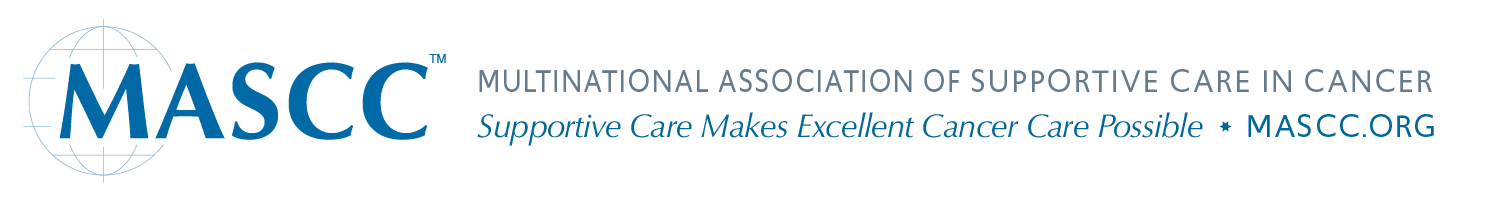 MASCC Study Group/Subgroup Leadership ApplicationPlease return this form along with your CV to:  mascc.office@mascc.org
[Revised 06/11/2021]Name of applicant and degreesJob title/position and institutionEmail address and phone numberName of Study Group/Subgroup you are interested inPosition you are interested in        Chair                                                       Vice-Chair                                                       Either Contributions you have previously made to this Study Group/Subgroup (bulleted list)Other contributions you have made to MASCC/ISOO (bulleted list)What is your vision for the future of this Study Group/Subgroup?List one or more concrete projects that you would like to implement if appointed to lead this Study Group/ Subgroup.